Gottesdienstimpulse zurKinderkampagne der Caritas6. Sonntag im Jahreskreis, 11. Februar 2024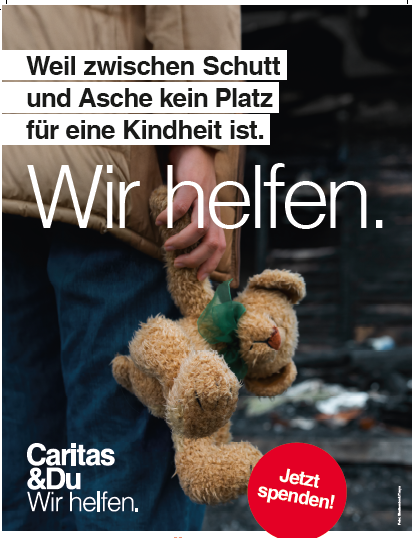 EINGANGSLIED: GL 450 Gottes WortEINFÜHRUNGVira leitet mehrere Kinderprojekte in der Ukraine und erzählt über die derzeitige Situation vor Ort:„Wir haben jetzt 2 Jahre lang in unserem Land Krieg. Es ist eine Katastrophe für jede*n einzelne*n von uns. Es hat unsere Gesellschaft und unsere Familien zerstört. Millionen von Menschen in der Ukraine haben Angst. Wenn die Sirenen läuten, fühlen die Menschen eine regelrechte Kälte durch ihr Blut fließen und denken, dass sie jeden Moment sterben könnten. Alle haben nur ein Ziel, am Leben zu bleiben. In dieser Zeit müssen wir am meisten an unsere Kinder denken und was wir als nächstes machen werden. Manchmal sind wir in Panik und manchmal haben wir jegliche Orientierung zum Leben verloren. Wir versuchen einen kühlen Kopf zu bewahren und schützen unsere Kinder. Während des Krieges sieht man viele tote Menschen auf den Straßen und viele Menschen, die verhungern. Viele Menschen haben Depressionen und sind traumatisiert. Doch das Leben geht weiter, unsere Kinder wünschen sich Geschenke zu Weihnachten und freuen sich auf das neue Jahr. Sie wollen eine lange und ruhige Nacht haben ohne Angst und sie wollen im Garten spielen. Sie wünschen sich, dass ihre Eltern am Leben bleiben und eine glückliche Familie sind. Manche von ihnen wollen Geschenke, doch Gesundheit und Familie ist für sie noch wichtiger.“KyrieKyrie (Ukraine) GL 155TAGESGEBET1. LESUNG: Lev 13,1–2 43ac 44ab 45–46Der Herr sprach zu Mose und Aaron:
Wenn sich auf der Haut eines Menschen eine Schwellung, ein Ausschlag oder ein heller Fleck bildet und auf der Haut zu einem Anzeichen von Aussatz wird,
soll man ihn zum Priester Aaron oder zu einem seiner Söhne, den Priestern, führen.
Der Priester soll ihn untersuchen. Stellt er eine hellrote Aussatzschwellung fest,
die wie Hautaussatz aussieht, so ist der Mensch aussätzig; er ist unrein.
Der Priester muss ihn für unrein erklären. Der Aussätzige mit dem Anzeichen
soll eingerissene Kleider tragen und das Kopfhaar ungekämmt lassen; er soll den Bart verhüllen und ausrufen: Unrein! Unrein! Solange das Anzeichen an ihm besteht,
bleibt er unrein; er ist unrein. Er soll abgesondert wohnen, außerhalb des Lagers soll er sich aufhalten.PSALM: Ps 32,1–2 5 10–112. LESUNG: 1 Kor 10,31 – 11,1Schwestern und Brüder!
Ob ihr esst oder trinkt oder etwas anderes tut: Tut alles zur Verherrlichung Gottes! Gebt weder Juden noch Griechen, noch der Kirche Gottes Anlass zu einem Vorwurf! Auch ich suche allen in allem entgegenzukommen; ich suche nicht meinen Nutzen, sondern den Nutzen aller, damit sie gerettet werden. Nehmt mich zum Vorbild, wie ich Christus zum Vorbild nehme!EVANGELIUM: Mk 1, 40-45In jener Zeit kam ein Aussätziger zu Jesus und bat ihn um Hilfe; er fiel vor ihm auf die Knie und sagte: Wenn du willst, kannst du mich rein machen. Jesus hatte Mitleid mit ihm; er streckte die Hand aus, berührte ihn und sagte: Ich will – werde rein! Sogleich verschwand der Aussatz und der Mann war rein. Jesus schickte ihn weg,
wies ihn streng an und sagte zu ihm: Sieh, dass du niemandem etwas sagst, sondern geh, zeig dich dem Priester und bring für deine Reinigung dar, was Mose festgesetzt hat – ihnen zum Zeugnis.
Der Mann aber ging weg und verkündete bei jeder Gelegenheit, was geschehen war; er verbreitete die Geschichte, sodass sich Jesus in keiner Stadt mehr zeigen konnte; er hielt sich nur noch an einsamen Orten auf. Dennoch kamen die Leute von überallher zu ihm.Impulse für die Predigt„Heute braucht die Menschheit, die durch so viel Ungerechtigkeit, Spaltung und Krieg verwundet ist, mehr denn je die Frohe Botschaft des Friedens und der Erlösung in Christus" – Papst Franziskus 22.10.2023 WeltmissionssonntagDie Kirche muss immer eine Stimme des Friedens und der Versöhnung in der Welt sein. Sie betet unablässig für den Frieden und ruft alle Menschen guten Willens dazu auf, sich dem Frieden zu verpflichten.Der Krieg ist immer ein Übel, das die göttliche Ordnung verletzt und die menschliche Gemeinschaft zerstört. Er ist immer das Ergebnis der Sünde, des Hasses, der Gier, der Gewalt und der Unvernunft. Er ist niemals eine Lösung für die Probleme, sondern verschlimmert sie nur. Er ist immer eine Niederlage für die Menschheit.
Beim Krieg wir das von Gott geschenkte nicht genutzt.Besinnung auf Gebet, Busse und Anbetung, so gelingt das Bemühen um Frieden.Zum Evangelium: „[…] Jesus schickte ihn weg, wies ihn streng an und sagte zu ihm: Sieh, dass du niemandem etwas sagst, […] Der Mann aber ging weg und verkündete bei jeder Gelegenheit, was geschehen war; er verbreitete die Geschichte, […]“Die Epistellesung und das Evangelium haben viele schöne Anknüpfungspunkte: „Tut alles zur Verherrlichung Gottes“, „den Nutzen aller“, Paulus als Vorbild, Christus als Vorbild, das Mitleid Jesu etc., die Menschen kommen zu Jesus, Was ist der Kontext der Perikopen?Das Handeln des Mannes zeigt, wir Christ*innen können gar nicht anders, als das Heil zu verkünden das wir von Gott bekommen haben. – Dasselbe ist auch der Frieden für uns. Wenn wir die Verkündigung vergessen, haben wir Christus vergessen.Wir Christ*innen sollen zum Wichtigsten zurückkehren und Gott suchen, in ihm werden wir immer Geborgenheit und Schutz finden. Durch Worte soll der Friede geschaffen werden, denn es ist das lebendige Wort, das auf die Welt kam, um den Frieden zu schenken.
Der Friede ist ein Geschenk Gottes, das er uns durch seinen Sohn Jesus Christus, den Fürsten des Friedens, vermittelt hat. Er ist nicht nur die Abwesenheit von Krieg, sondern die Frucht der Gerechtigkeit und der Liebe, die in den Herzen und in der Gesellschaft herrschen muss. - Katechismus der Katholischen Kirche, Nr. 2302-2317Frieden ist ein Geschenk Gottes und Jesus vermittelt ihn an die Menschheit – Jesus ist der Fürst des Friedens (Princeps pacis). Durch diese besondere Gnade kommt uns Christen auch eine sehr wichtige Aufgabe zu. Denn wir als Katholiken, müssen nun den Frieden in der Welt vermitteln und vor allem den Frieden vorleben – der Friede Sein. „Lamm Gottes,… gib uns deinen Frieden“
Es ist eine große Aufgabe, die für den einzelnen unmöglich scheint, aber genau das ist gefordert – jede*r Einzelne ist gefordert. Frieden beginnt bei uns selbst.
Wir Christ*innen sehen im Frieden viel mehr als nur die Abwesenheit von Krieg. Der Frieden ist keine rein politische Entscheidung, sondern eine tiefgründige Suche nach Gott.
"Selig, die Frieden stiften; denn sie werden Söhne Gottes genannt werden" (Mt. 5,9).Frieden ist für Christ*innen nicht die Spitze der Pyramide, sondern das Fundament.Wie hängen Frieden, Gerechtigkeit und Liebe zusammen?(Weitere Quellen und Inspirationen auf der letzten Seite)Ergänzend:Ukraine, Naher Osten, Sudan – die Geschehnisse, die sich an verschiedenen Schauplätzen der Welt ereignen, sind unbegreiflich. Täglich gibt es neue erschütternde Schlagzeilen über Kriege, Konflikte, Naturkatastrophen, Verletzte und Tote. Doch hinter jeder dieser Meldungen stehen Einzelschicksale, stehen Kinder, die unter den grausamsten Bedingungen groß werden müssen. Millionen von Kindern verlieren geliebte Bezugspersonen, müssen ihr Zuhause zurücklassen und erleben Hunger, Kälte und Einsamkeit. Sie verlieren die Wärme einer Familie, die unbeschwerte Kindheit, die Chance auf Bildung und eine gute Zukunft. Aus Schulglocken werden Sirenen, aus Spielplätzen werden Kriegsschauplätze, aus spielerischer Neugierde wird Angst.  Umso wichtiger ist es, dass diese Kinder einen sicheren Hafen haben. Einen Ort, wo sie einfach nur Kind sein können. Dank des weltweiten Caritas Netzwerkes können wir Kindern auf der ganzen Welt helfen.Die Caritas Burgenland unterstützt konkret Kinder im Südsudan. In 11 Schulen im Norden des Südsudan erhalten 6.000 Kinder und Jugendliche eine Ausbildung und nahrhafte Mahlzeiten. Bis zur drei Stunden Fußmarsch nehmen die Kinder auf sich, um die Schule besuchen zu können. Dort haben sie einen sicheren Ort, um sich entfalten, lernen zu können. Mit bereits 50 Euro kann ein Kind ein Jahr lang die Schule besuchen und erhält dort täglich eine nahrhafte Mahlzeit. FÜRBITTEN
Barmherziger und liebender Gott, zu dir kommen wir mit unserer Sehnsucht nach Gerechtigkeit, Frieden und Sicherheit für alle Menschen auf der Erde. Im Vertrauen auf deine Hilfe bitten wir:

Für unseren Papst Franziskus, die Bischöfe und alle Männer und Frauen, die sich um die Weitergabe des Glaubens mühen: Lass sie in ihrem Handeln deine Weisheit, Barmherzigkeit und Liebe sichtbar machen.
A: „Herr, erbarme dich, erbarm dich unser, erbarme dich unserer Zeit.“ (Kreuzungen 184)

Für die Menschen, die Verantwortung in Politik und Gesellschaft übernehmen: Lass sie sich mit Klarheit, Kraft und Entschlossenheit für die Menschenwürde und das Wohl aller Menschen einsetzen.
A: „Herr, erbarme dich, erbarm dich unser, erbarme dich unserer Zeit.“ (Kreuzungen 184)
Für alle Menschen, die aus ihrer Heimat flüchten müssen, weil sie keine Zukunft mehr sehen: Lass sie in einem anderen Land Fuß fassen und Heimat finden.
A: „Herr, erbarme dich, erbarm dich unser, erbarme dich unserer Zeit.“ (Kreuzungen 184)Für die Menschen, die unter Hunger, Gewalt, Diktatur, Verfolgung, Ausgrenzung und Not leiden: Lass ihnen Menschen begegnen, die sie mit Verständnis, Güte und Hilfsbereitschaft unterstützen.
A: „Herr, erbarme dich, erbarm dich unser, erbarme dich unserer Zeit.“ (Kreuzungen 184)LIED: GL 437 Meine engen GrenzenBITTE UM SPENDEDie Kollekte des Gottesdienstes ist für die Arbeit der Caritas mit Kindern gedacht.14€ schenken Menschen in der Ukraine Decken und Wärme. Mit bereits 25 Euro kann ein Kind im Südsudan sechs Monate lang die Schule besuchen und erhält dort täglich eine nahrhafte Mahlzeit.Mit 50 Euro kann ein Kind im Südsudan ein Jahr lang die Schule besuchen inklusiver nahrhafter Mahlzeit.Ökumenisches Friedensgebet
Jesus Christus, Du gibst uns Dein Gebot
geschwisterlicher Liebe. Du öffnest uns darin
den Weg des Glücks und des Friedens.
Du selber warst solidarisch mit Deinen Jüngern
in Bedrängnis. Du warst solidarisch
mit einem schwachen Kind. Du stellst
dich auch heute ganz auf die Seite all derer,
die gedemütigt und in ihrer Menschenwürde
bedroht werden.
Stärke uns, Herr, damit durch unseren Dienst
Dein heilendes und rettendes Wort alle erreicht,
die von Dir besonders geliebt sind: die Armen dieser Welt.
Sie haben keine andere Heimat als Dein liebendes Herz,
in dem sie sich bergen möchten,
um dort für immer etwas von der Fülle des Lebens zu erfahren.
Jeden Tag hören wir von Menschen,
die die Opfer der Kriege beweinen: Frauen und Männer,
Mütter und Väter, Töchter und Söhne.
Sie leiden unter dem Tod ihrer Lieben,
der Zerstörung ihrer Häuser und dem Verlust ihrer Heimat.
Gott, unser Vater, schenke ihnen etwas
von jener Hoffnung, die Maria erfüllt hat:
Um der Gewalt zu entfliehen, wurde sie in
Ägypten zur Asylantin. Sie beweinte Deinen
Sohn, als er am Kreuz ein Opfer menschlicher
Gewalt wurde.
In unserem Dienst an Flüchtlingen, Asylsuchenden
und Migranten, an denen, die Opfer von
Gewalt und Vertreibung wurden und an denen,
die die Opfer betrauern, gib uns, Herr,
die Kraft, nichts anderes zu suchen als
Deinen Willen zu tun und am Kommen
Deines Reiches mitzuwirken.
Denn viele Menschen unserer einen Welt
sind verwundet. Mache uns zu guten
Samaritern, zu Botinnen und Boten Deiner heilenden Liebe.
Amen.DANKLIED: 909 Da wohnt ein Sehnen tief in unsSEGEN GL 920 Herr, wir bitten: Komm und segne unsSegenSegen für Kranke – Welttage der KrankenHerr Jesus Christus,du hast dich der Kranken erbarmtund ihnen deine Liebe und Sorge geschenkt.Erbarme dich auch unserer Schwestern und Brüdern,die schwerkranken danieder liegen und + segne sie.Das Gebet des Glaubens richte sie auf.Verzeih ihnen ihre Sünden,und schenke ihnen deine Liebe.Lass sie geborgen sein im Willen deines Vaters,mit dem du lebst und herrschest in alle Ewigkeit.A.: Amen-- Segen für gesamte Gemeinde—Es segne euch der allmächtige Gott, der Vater und der Sohn und der Heilige Geist.A.: Amen.Quellen:Fürbitten: Petra Schmidt und Alexandra Radina-DimpflÖkumenisches Friedensgebet: Msgr. François Yakan, IstanbulPredigt:EvangeliumKatechismus der Katholischen Kirche, Nr. 2302-2317Zweites Vatikanisches Konzil, Pastoralkonstitution Gaudium et spes, Nr. 77-90Papst Franziskus, Enzyklika Fratelli tutti, Nr. 217-254Papst Franziskus, Enzyklika Laudato si', Nr. 104-105Papst Johannes Paul II., Enzyklika Centesimus annus, Nr. 52Papst Benedikt XVI., Enzyklika Caritas in veritate, Nr. 71-73Segen: 
https://liturgie.ch/images/liturgie/praxis/corona/pdf/Krankensegen.pdfTrinitarischer SegenRobert Breščanović, Margit Wutschitz, PfarrCaritas der Erzdiözese Wien